Subject: Questioning and general examination of a patient.Table 1.General informationTable 2.List of tasks in the discipline1SchoolAstrakhan SMU2SpecialityGeneral medicine3DisciplinePropaedeutics of Internal Diseases4Author of the tasksV.V. Antonyan, E.A. Uklistaya, A.V. Dedov,А.А.Panov, N.V.Kamneva, S.G. Kasatkina5Tel. number890334848386E-mailantonian.vika@yandex.ru7SNILS-TypeCodeText of a job function title /a question of the task/possible answersФВ001Right epigastric angle (90°) coincides to the following form of chest ОАnormosthenicОBasthenicОChypersthenicОDparalyticОEbarrelВ002Pathologic form of chest:ОАbarrelОBnormosthenicОCasthenicОDhypersthenicВ003Give the description of “Corvisart's facial”:ОАpuffy, sallow face with visible cyanotic tone, constantly half opened mouth, cyanotic lips, sleepy and dull eyesОBpuffy cyanotic face, rough swelling of the neck veins, marked cyanosis and neck swelling ОCmarked cyanosis of lips, tip of nose, chin, ears and cyanotic ruddiness of cheeks  ОDcadaverous countenance with grey tone, hollow eyes, pinched nose, drops of cold profuse sweat on a forehead  ОEpuffy pale face, puffed eyes, swollen eyelids, narrow eye fissures В004Give the description of "facies nephritica":ОАpuffy pale face, puffed eyes, swollen eyelids, narrow eye fissuresОBpuffy, sallow face with visible cyanotic tone, constantly half opened mouth, cyanotic lips, sleepy and dull eyesОCcadaverous countenance with grey tone, hollow eyes, pinched nose, drops of cold profuse sweat on a forehead  ОDmarked cyanosis of lips, tip of nose, chin, ears and cyanotic ruddiness of cheeks  ОEpuffy cyanotic face, rough swelling of the neck veins, marked cyanosis and neck swellingВ005Give the description of “Collar of Stokes”:ОАpuffy cyanotic face, rough swelling of the neck veins, marked cyanosis and neck swellingОBmarked cyanosis of lips, tip of nose, chin, ears and cyanotic ruddiness of cheeks  ОCcadaverous countenance with grey tone, hollow eyes, pinched nose, drops of cold profuse sweat on a forehead  ОDpuffy pale face, puffed eyes, swollen eyelids, narrow eye fissuresОEpuffy, sallow face with visible cyanotic tone, constantly half opened mouth, cyanotic lips, sleepy and dull eyesВ006Give the description of " Hippocratic face ":ОАcadaverous countenance with grey tone, hollow eyes, pinched nose, drops of cold profuse sweat on a forehead  ОBpuffy cyanotic face, rough swelling of the neck veins, marked cyanosis and neck swellingОCmarked cyanosis of lips, tip of nose, chin, ears and cyanotic ruddiness of cheeks  ОDpuffy pale face, puffed eyes, swollen eyelids, narrow eye fissuresОEpuffy, sallow face with visible cyanotic tone, constantly half opened mouth, cyanotic lips, sleepy and dull eyesВ007Define a type of the temperature curve: the patient has variations in temperature during a day within 36,6-40,20С, temperature rise is preceded by severe shivering; decreasing of temperature is followed by exhausting sweating: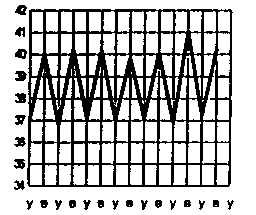 ОАfebris hecticaОBfebris intermittensОCfebris continuaОDfebris reccurensОEfebris remittensВ008Define a type of the temperature curve: the patient has variations in temperature during a day within 37,0-39,0С: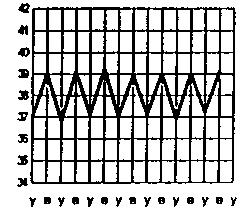 ОАfebris remittensОBfebris hecticaОCfebris intermittensОDfebris continuaОEfebris reccurensВ009Explain the cause of “vascular spider” and “liver palm” symptoms, revealed during general examination.ОАhyperestrogenemiaОBhemorrhagic syndromeОCbody dehydrationОDimpaired hepatic synthetic functionОEsideropenic syndromeВ010Explain the cause of koilonychia, revealed during general examination.ОАsideropenic syndromeОBhyperestrogenemiaОChemorrhagic syndromeОDbody dehydrationОEimpaired hepatic synthetic functionВ011Explain the cause of gynecomastia in men revealed during general examination:ОАhyperestrogenemiaОBhemorrhagic syndromeОCbody dehydrationОDimpaired hepatic synthetic functionОEsideropenic syndromeВ012Explain the cause of skin tightness decreasing, revealed during general examinationОАbody dehydrationОBhyperestrogenemiaОChemorrhagic syndromeОDimpaired hepatic synthetic functionОEsideropenic syndromeВ013Explain the cause of angular cheilosis  and skin cracks revealed during general examinationОАsideropenic syndromeОBhyperestrogenemiaОChemorrhagic syndromeОDbody dehydrationОEimpaired hepatic synthetic functionВ014Will the color of skin cover change if a patient has a severe right ventricular failure combined with expressed anemia Нb 50 g/l)?ОАthere will be paleness of skin and marked cyanosis  ОBthere will be paleness of skin and moderate cyanosis  ОCthere will be paleness of skin and no cyanosisОDcolor of skin will not changeОEthere will be paleness of skin cyanotic ruddiness on cheeks 